                 Local 1770NAME OF MEMBER 							EXECUTIVE POSITION (if applicable)COMPLETE MAILING ADDRESS				 DATE OF LEAVEDATE OF REQUEST					REASONPlease attach necessary receipts and mark « R » in the appropriate column where a receipt applies.  A receipt must be included for reimbursement of any meal expense and shall be paid in compliance with CUPE Local 1770 guidelines.  This is to certify the above-noted expenses were incurred by me on behalf of CUPE and/or its Local No. 1770.Member signature: Date:Approved by:Date :Paid by cheque no.:								Trustee’s Audit : ____________Start:Finish:Date Expense Incurred (MM/DD/YYYY)Full Details of ExpensesFull Details of ExpensesMileage RateReceipt Attached"R"TOTALDistribution of Charges** For Accounting use onlyDistribution of Charges** For Accounting use onlyDistribution of Charges** For Accounting use onlyAccount(s)$¢	TOTAL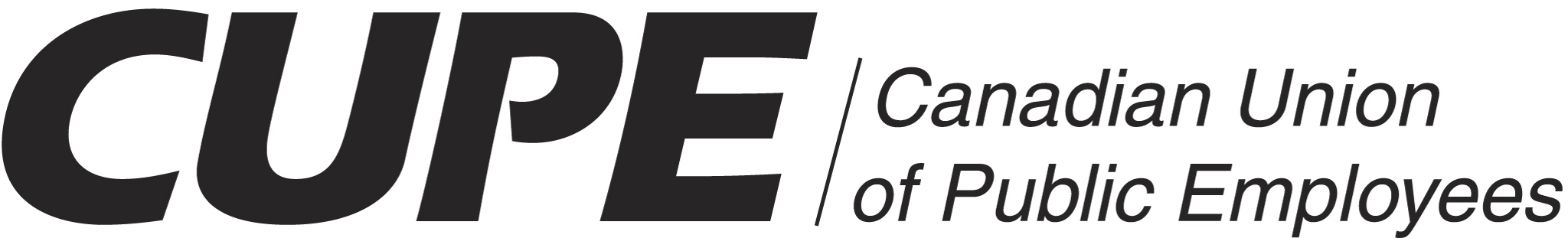 